Opracowała: Alina PawelecDane kontaktowe: tel. 508107535e-mail: alapawelec@wp.plTechnika i bezpieczeństwo w gastronomii
klasa II B. sz. I stopniadata realizacji: 8.06.2020Temat: Racjonalne wykorzystanie surowców – magazynowanie.Zadania do wykonania:Przeczytaj tekst ze stron 83-85 (załącznik nr 2).Przepisz do zeszytu tekst zaznaczony ołówkiem ze strony 83 z załącznika nr 2.Proszę przesłać na maila wykonane zadanie. Na tej podstawie wystawię oceny. Powodzenia!Załącznik nr 2, strona 1: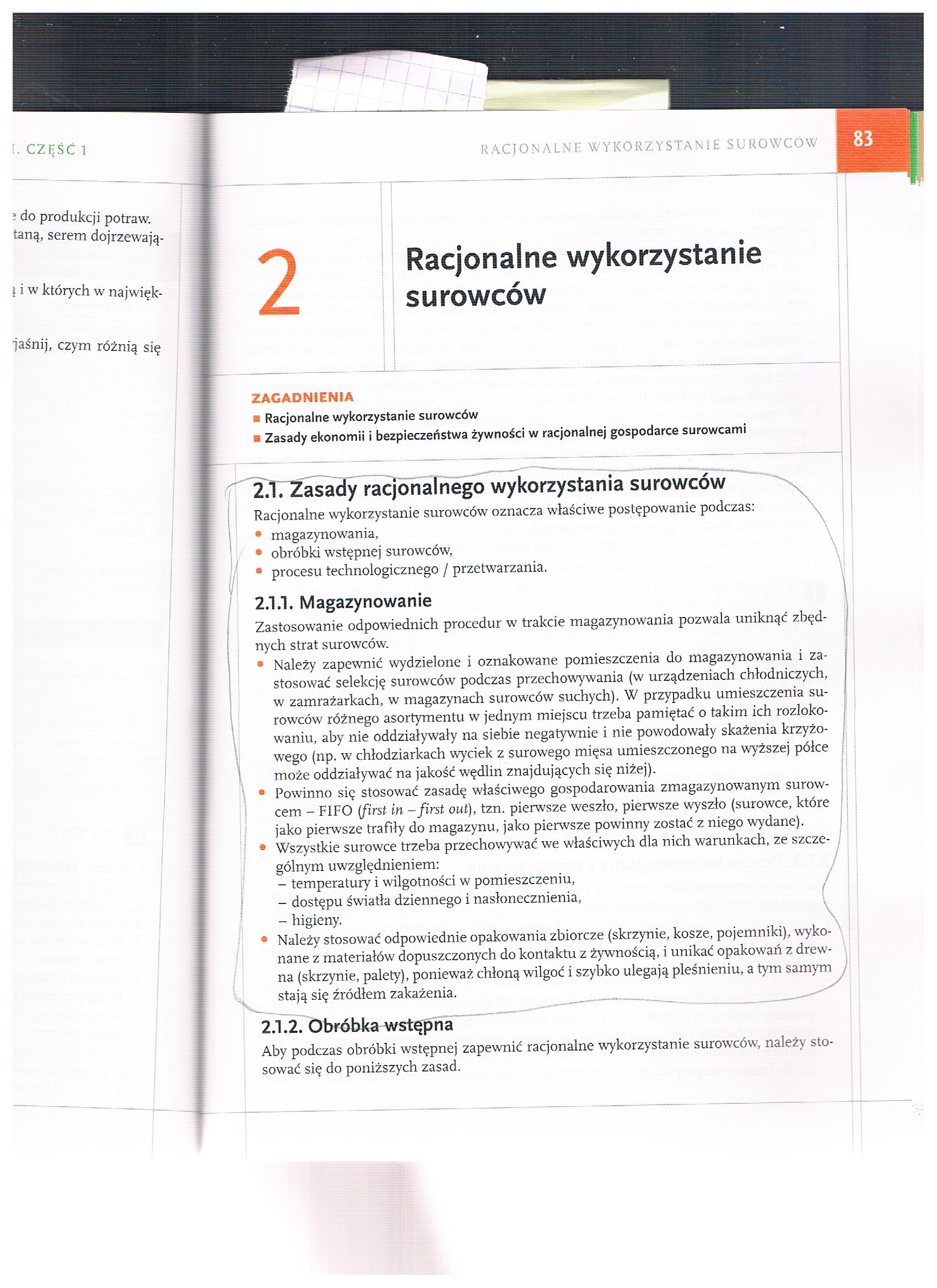 Załącznik nr 2, strona 2: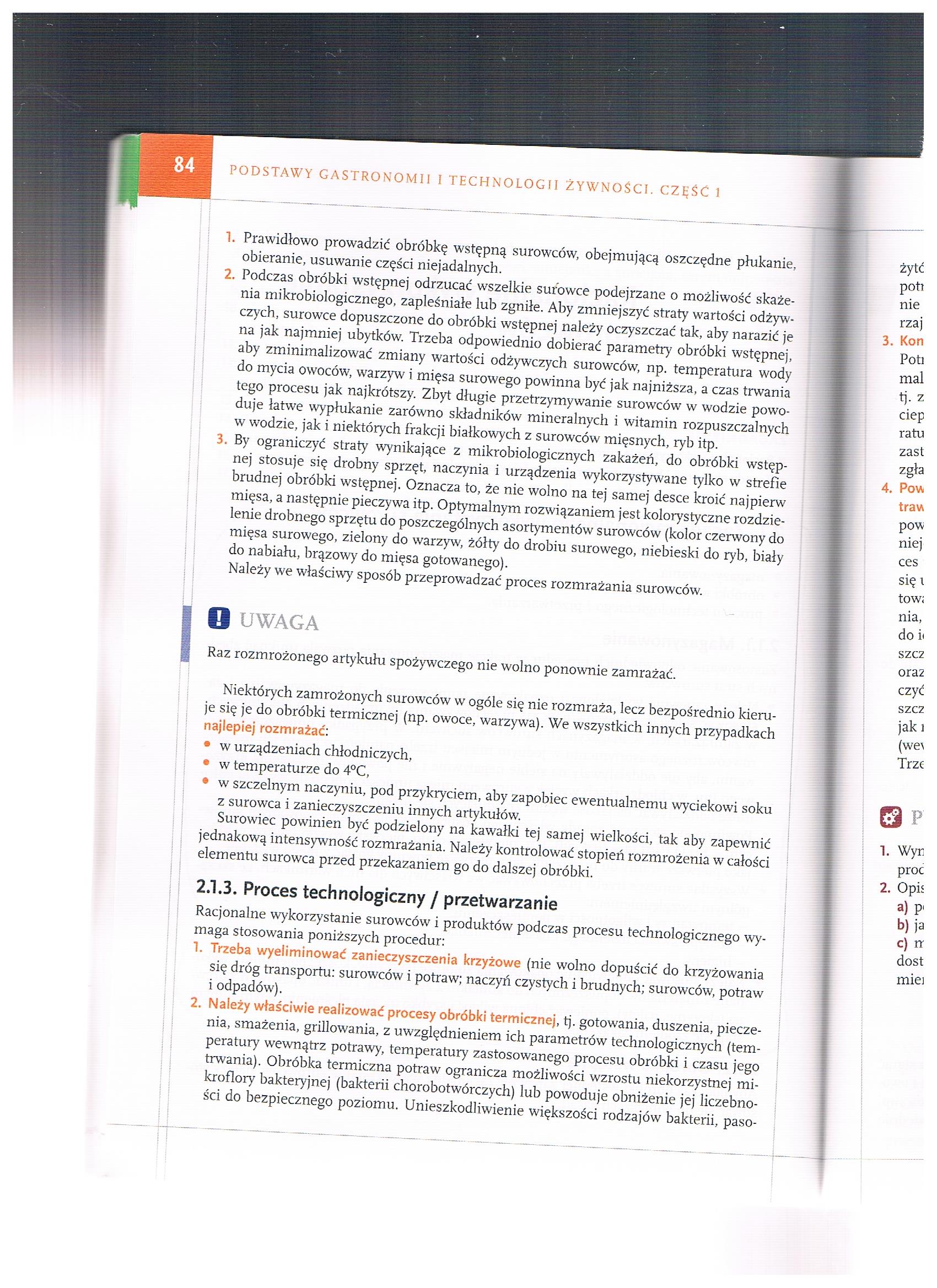 Załącznik nr 2, strona 3: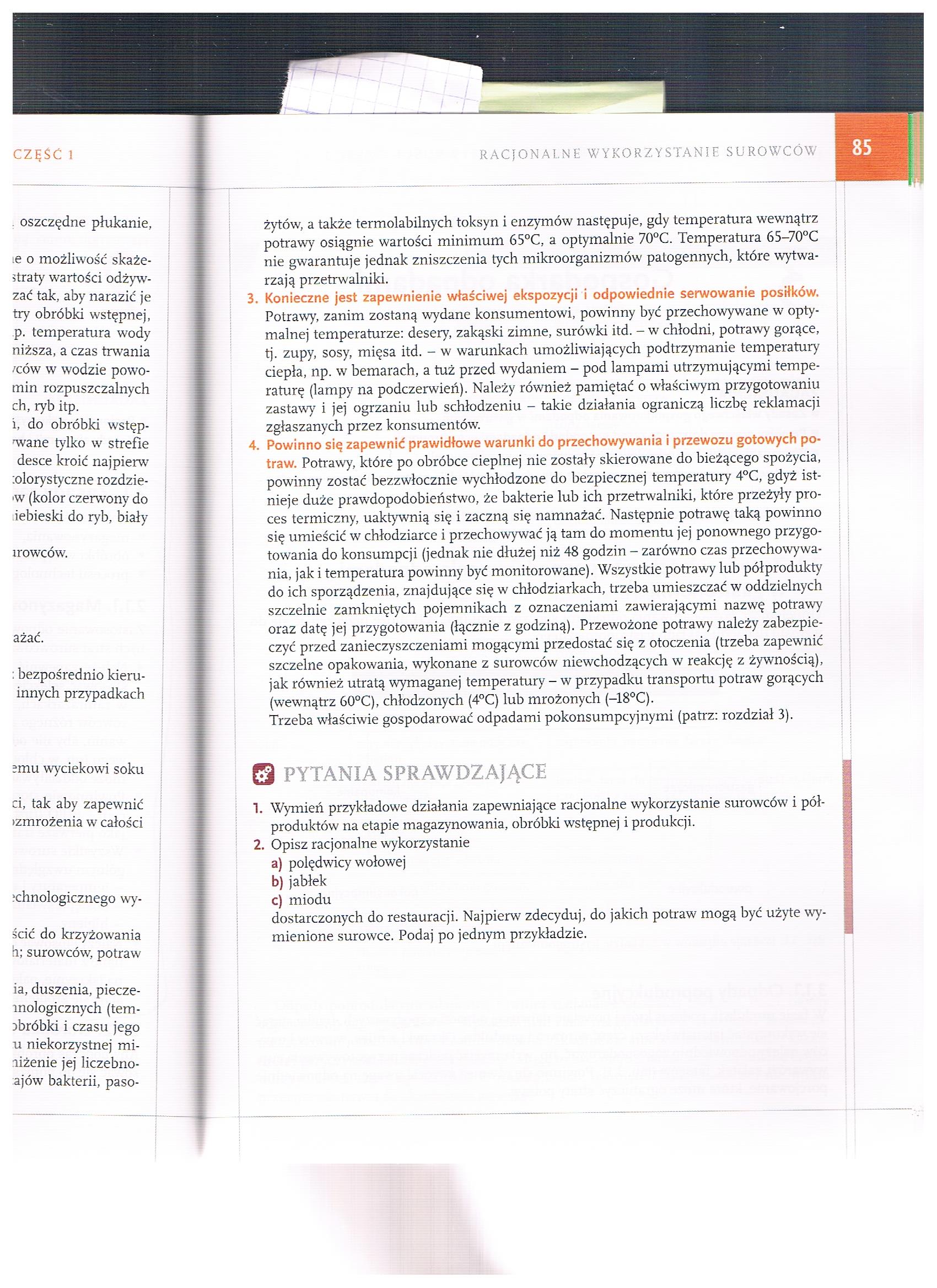 